趁青春 燃梦想——天风证券2018届校园招聘暨2019届长期实习生招聘火热启动【招聘对象】2018届IMT风之子管培计划及校园招聘计划，针对金融经济类、计算机科学与技术类、统计数学类、管理类、法学类及有志加入金融行业的其他所有专业的国内2018年毕业应届毕业生，海外院校（包括港澳台院校）毕业学生可放宽到2017年7月以后。每人最多投递2个职位。2019届TFY风之翼实习计划招聘针对2019年毕业的在校学生。每人最多投递2个职位。【IMT风之子管培计划】天风证券于2015年启动管理培训生计划—IMT（International Management Trainee）风之子管培计划。IMT风之子管培计划是以培养天风证券未来领导者为目的，选拔海内外顶尖高校的应届毕业生，设计内涵丰富的培养计划，并为他们提供快速成长通道。【TFY风之翼实习计划】天风证券TFY（TF Young）风之翼实习计划是天风证券针对全球优秀学子特别制定的一项集人才吸纳与发展为一体的品牌化人才发展项目，带你深入体验天风证券的核心业务、全面了解我们的价值主张。只要你足够优秀，就能获取“校招绿色通道”特权，提前拿到天风证券的全职工作offer！【招聘流程】温馨提示：本次校招站点包括北京、天津、济南、上海、杭州、武汉、成都、深圳、香港。【宣讲行程】(待定)温馨提示：宣讲会将邀请新财富明星分析师、国际投行领军人物、中国“优秀交易主管”等与您进行面对面交流，现场接收个人简历，签到精彩不容错过！ 【招聘职位】一、IMT风之子管培计划（详情参见校园招聘- IMT风之子计划）三、TFY风之翼实习计划（详情参见校园招聘-TFY风之翼计划）大投行承做类/卖方研究类/固定收益类/资产管理类/自营投资类/风控合规类/运营管理类/财务管理类/人力资源类/信息技术类【关于天风】混合所有制实践先行者天风证券股份有限公司（简称天风证券），是一家成立于2000年，总部设于武汉的混合所有制券商。全牌照综合类券商发展至今，天风证券已成长为一家拥有全牌照，注册资本达46.62亿元的全国性综合证券公司。稳健成长型券商截至2016年底，综合规模已跃居中等券商行列。现在的天风更加重视对行业、对社会、对国家的责任，将依托大金融领域产业链全面布局全力打造普世普惠的价值成长。【联系我们】1、招聘官网：http://hr.tfzq.com/2、联系电话：027—87618072 天风证券校园招聘组；3、更详细的校招相关问题解答请查看：招聘官网首页-校园招聘-FAQ；4、更多、更新资讯请关注天风证券招聘公众号，实时接收招聘动态，欢迎点击“戳我-我有话说”将求职体验反馈给我们。天风学长，等你来撩！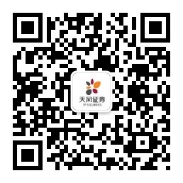 天风证券招聘网申宣讲会线上笔试面试Offer发放9.1-10.2610.17-11.1010.27开始11.1开始12月初开始站点院校日期时间上海站复旦大学2017.10.17（周二）19:00-21:00北京站清华大学2017.10.19（周四）19:00-21:00武汉站武汉大学2017.10.23（周一）19:00-21:00武汉站华中科技大学2017.10.24（周三）19:00-21:00香港站香港中文大学2017.11.10（周五）14:00-16:30管理培训生10人二、校园招聘计划二、校园招聘计划1、国际业务8人渠道管理类/交易助理类/投行承做类/资金计划类渠道管理类/交易助理类/投行承做类/资金计划类2、卖方研究6人研究助理类/法律合规类研究助理类/法律合规类3、投资银行26人并购融资类/投行承做类/新三板承做类/债券承做类并购融资类/投行承做类/新三板承做类/债券承做类4、资产管理12人量化投资类（股票、债券）/买方行业研究类（机械、计算机）/债券交易助理类/渠道拓展管理类/ABS项目助理类/股票质押项目助理类量化投资类（股票、债券）/买方行业研究类（机械、计算机）/债券交易助理类/渠道拓展管理类/ABS项目助理类/股票质押项目助理类5、固定收益6人债券研究类/量化投资类（衍生品）/债券交易助理类债券研究类/量化投资类（衍生品）/债券交易助理类6、财富管理3人权益交易助理类/产品助理类权益交易助理类/产品助理类7、自营投资2人量化投资类（股票、衍生品）量化投资类（股票、衍生品）8、零售业务10人客户营销类客户营销类9、股权投资类3人股权投资项目助理股权投资项目助理10、风控合规4人法律合规类/期货业务风险管理类法律合规类/期货业务风险管理类11、财务清算10人财务核算类/资金计划类/结算存管类财务核算类/资金计划类/结算存管类12、信息技术20人信息技术类信息技术类温馨提示：网申截止时间：香港站：2017.11.10,24:00  其他站：2017.10.26,24:00温馨提示：网申截止时间：香港站：2017.11.10,24:00  其他站：2017.10.26,24:00